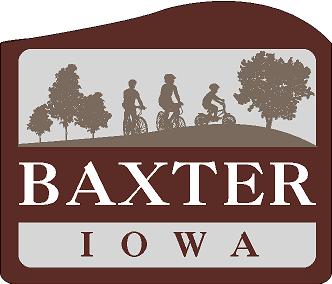 CITY OF BAXTERREQUEST FOR BIDS - CONCRETE REPLACEMENT PROJECT4/25/2023 INTRODUCTIONThe City of Baxter is seeking qualified contractors to bid on a concrete replacement project located at 203 S. Main St. Baxter, Iowa. The bidder will need to summit three bids for the project that must include replacing the following concrete area:Baxter City Hall:  203 S. Main Street#1.  This bid must include the following:  Replace concrete starting at the building to the approach including the sidewalk and side doorThis bid is a patch that is 28ft X 18ft and will include 11ft X 4ft concrete in front of the side door, as well as, a   7ft X 4ft sidewalk replacement patchInstallation of pipe for the down spout and connect it to the existing down spout pipe (approximately 40ft of 6” PVC)No approach should be included in this bid*The total area is approximately 583 square feet.  #2.  This bid must include the following:  Replace concrete starting at the building to the approach including the sidewalk and side doorInstallation of pipe for the down spout and connect it to the existing down spout pipe (approximately 40ft of 6” PVC)No approach should be included in this bid *The total area is approximately 1,645 square feet. #3.  This bid must include the following:  Replace concrete starting at the building to S. Main St. including the sidewalk and side doorThis bid must include the approach and a flare on the south side of the approachInstallation of pipe for the down spout and connect it to the existing down spout pipe (approximately 40ft of 6” PVC)*The total area is approximately 3,055 square feet.PROJECT DETAILS:  The successful bidder will be responsible for the following:Proper sidewalk and driveway barricades to ensure no one enters the worksiteDemolition, removal, and disposal of the existing concretePreparation of minimum 2” road stone as the base materialInstallation of #4 bar and installed 24” on centerInstallation of 8” 4,000 PSI concreteProper curing of the new concreteFinal cleanup and restoration of the work areaBID SUBMISSION:  Bids must be submitted in accordance with the instructions in this RFB. The following information must be included:Bidder's name, address, phone number, and email addressDetailed description of the proposed workTotal cost of the projectAny additional costs or fees that may be requiredAny exceptions or exclusions to the project requirementsBID DEADLINE:  All bids must be submitted to Baxter City Hall no later than 4:30 pm on Tuesday, May 23, 2023. Late bids will not be considered. Bids can be dropped off in a sealed envelope at 203 S. Main St or e-mailed to maintenance@baxter-iowa.com.BID EVALUATION:The City of Baxter will evaluate all bids in accordance with its procurement policies and procedures. The successful bidder will be notified after the bid deadline.CONTRACT TERMSThe successful bidder will be required to provide the City of Baxter with the following:Scope of workProject timelineWarranty and guarantee informationInsurance informationCONTACT INFORMATION--All inquiries and requests for additional information should be directed to:Bryce Halter641-521-1040maintenance@baxter-iowa.comCity of BaxterREQUEST FOR BIDS  CONCRETE REPLACEMENT PROJECTBID FORMSubmit to Baxter City Hall no later than Tuesday, May 23rd at 4:30 PM. Contractor Name: __________________________________________________________Contact Name:	     __________________________________________________________Contact Phone #:   __________________________________________________________Address:	      _________________________________________________________      _________________________________________________________Bid Price for project #1 as outlined in the above introduction:  Bid Price: $ _________________________Bid Price for project #2 as outlined in the above introduction:  Bid Price: $ _________________________Bid Price for project #2 as outlined in the above introduction:  Bid Price: $ _________________________The City of Baxter reserves the right to reject any and all bids.____________________________________________ Date: __________________________Authorized Contractor’s Representative Signature